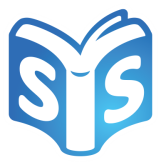 Dear Sponsor,  <School Name> is holding a fun run/walk with an aim to encourage fun and physical activity while raising much needed funds for our school. Each student will collect sponsorships until <date> and your donation will go towards <insert purpose>Student’s Name:_______________________ My goal is to run/walk_______km.Sponsor’s  NameEmail and Phone NumberAmount per kmTotal kmMaximum Donation